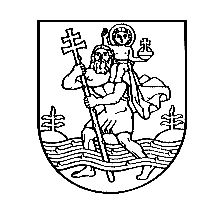 VILNIAUS LOPŠELIO-DARŽELIO „VETRUNGĖ“ DIREKTORIUSĮSAKYMASDĖL VILNIAUS LOPŠELIO-DARŽELIO „VĖTRUNGĖ“ COVID-19 SITUACIJŲ VALDYMO GRUPĖS SUDARYMO IR DARBO KARANTINO SĄLYGOMIS PLANO PATVIRTINIMO                                                         2020 m. kovo 24 d. Nr. V-15 VilniusVadovaudamasis Vilniaus miesto savivaldybės administracijos direktoriaus 2020 m. kovo 20 d. įsakymu Nr. 30-653/20,S u d a r a u COVID-19 situacijų valdymo grupę (toliau – Grupė):N u r o d a u Grupės susirinkimus organizuoti 1 kartą per savaitę. Ugdymo įstaigoje nustačius darbuotojo užsikrėtimą COVID-19 infekcija, susirinkimus organizuoti 1 kartą per dieną (susirinkimas gali būti organizuojamas nuotoliniu būdu, naudojant išmaniąsias technologijas).T v i r t i n u ugdymo įstaigos darbo karantino sąlygomis planą (pridedama).Į p a r e i g o j u ugdymo įstaigos direktorės pavaduotoją ugdymui Vidą Gudavičienę supažindinti elektroniniu paštu ugdymo įstaigos darbuotojus su šiuo įsakymu.P a s i l i e k u įsakymo vykdymo kontrolę sau.Vaidmuo grupėjeDarbuotojas1.1.Grupės vadovasL. e. direktorės pareigasBarbara KlovienėTel. Nr. 8 610 321051.2.Grupės narys(Direktorės pavaduotojas ūkio reikalams)Tomas DankšaTel. Nr. 8 606 824701.3.Grupės narys(Direktorės pavaduotoja ugdymui)Vida GudavičienėTel. Nr. 8 687 194401.4.Grupės narys(Profesinės sąjungos pirmininkė)Olga BukelTel. Nr. 8 675 48040L. e. direktorės pareigasBarbara Klovienė